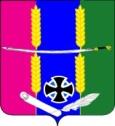 АДМИНИСТРАЦИИ ВАСЮРИНСКОГО СЕЛЬСКОГО ПОСЕЛЕНИЯ ДИНСКОГО РАЙОНА ПОСТАНОВЛЕНИЕот 20.06.2014 				                                 			     № 318станица ВасюринскаяОб утверждении порядка сообщения лицами, замещающими муниципальные должности, и муниципальными служащими о получении подарка в связи с их должностным положением или исполнением ими служебных (должностных) обязанностей, сдачи и оценки подарка, реализации (выкупе) и зачислении средств, вырученных от его реализации       В соответствии Федеральным законом от 25.12.2008 № 237-ФЗ «О противодействии коррупции» (в редакции Федерального закона  от 28.12.2013 № 396-ФЗ), Федеральным законом от 02.03.2007 N 25-ФЗ "О муниципальной службе в Российской Федерации" (в редакции Федерального закона от 04.03.2014 № 23-ФЗ),   Федеральным законом от 21.11.2011 N 329-ФЗ "О внесении изменений в отдельные законодательные акты Российской Федерации в связи с совершенствованием государственного управления в области противодействия коррупции" (в редакции Федерального закона от 28.06.2013 № 134-ФЗ), Постановлением Правительства Российской Федерации от 09.01.2014 № 10 «О Порядке сообщения отдельными категориями лиц о получении подарка в связи с их должностным положением или исполнением ими служебных (должностных) обязанностей, сдачи и оценки подарка, реализации (выкупа) и зачисления средств, вырученных от его реализации», руководствуясь  Федеральным законом от 06.10.2003 № 131-ФЗ «Об общих принципах организации местного самоуправления в Российской Федерации» (в редакции Федерального закона  от 28.12.2013 № 416-ФЗ), Уставом Васюринского сельского поселения  Динской район,  п о с т а н о в л я ю:       1. Утвердить Порядок сообщения лицами, замещающими муниципальные должности, и муниципальными служащими о получении подарка в связи с их должностным положением или исполнением ими служебных (должностных) обязанностей, сдачи и оценки подарка, реализации (выкупе)  и зачислении средств от его реализации (прилагается).       2. Опубликовать настоящее постановление в газете «Васюринский вестник».       3. Контроль за выполнением настоящего постановления возложить на заместителя главы администрации Васюринского сельского поселения муниципального образования Динской район Погосян А.Г.        4. Постановление вступает в силу со дня его официального опубликования.Глава Васюринскогосельского поселения                                                                             С.В. Ганич                                                                                                                 ПРИЛОЖЕНИЕ №1								УТВЕРЖДЕН										постановлением администрации							Васюринского сельского поселения							от ________________2014 г. N ___«Об утверждении порядка сообщения лицами, замещающими муниципальные должности, и муниципальными служащими о получении подарка в связи с их должностным положением или исполнением ими служебных (должностных) обязанностей, сдачи и оценки подарка, реализации (выкупе) и зачислении средств, вырученных от его реализации»I. Общие положения1.1. Настоящий Порядок разработан в соответствии с Конституцией Российской Федерации, Федеральным законом от 25.12.2008 № 237-ФЗ «О противодействии коррупции», Федеральным законом от 02.03.2007 N 25-ФЗ "О муниципальной службе в Российской Федерации",   Федеральным законом от 21.11.2011 N 329-ФЗ "О внесении изменений в отдельные законодательные акты Российской Федерации в с«Об утверждении порядка сообщения лицами, замещающими муниципальные должности, и муниципальными служащими о получении подарка в связи с их должностным положением или исполнением ими служебных (должностных) обязанностей, сдачи и оценки подарка, реализации (выкупе) и зачислении средств, вырученных от его реализации» вязи с совершенствованием государственного управления в области противодействия коррупции", Постановлением Правительства Российской Федерации от 09.01.2014 № 10 «О Порядке сообщения отдельными категориями лиц о получении подарка в связи с их должностным положением или исполнением ими служебных (должностных) обязанностей, сдачи и оценки подарка, реализации (выкупа) и зачисления средств, вырученных от его реализации»;  Федеральным законом от 06.10.2003 № 131-ФЗ «Об общих принципах организации местного самоуправления в Российской Федерации», Уставом Васюринского сельского поселения муниципального образования Динской район. Порядок определяет процедуру сообщения о получении подарков лицами, замещающими муниципальные должности и муниципальными служащими (далее - лица, замещающие муниципальные должности, муниципальные служащие), а также правила сдачи и оценки подарка, реализации (выкупа)  и зачислении средств от его реализации.2. Для целей настоящего Порядка  используются следующие понятия:- "подарок, полученный в связи с протокольными мероприятиями, служебными командировками и другими официальными мероприятиями" - подарок, полученный лицом, замещающим муниципальную должность, муниципальным служащим от физических (юридических) лиц, которые осуществляют дарение исходя из должностного положения одаряемого или исполнения им служебных (должностных) обязанностей, за исключением канцелярских принадлежностей, которые в рамках протокольных мероприятий, служебных командировок и других официальных мероприятий предоставлены каждому участнику указанных мероприятий в целях исполнения им своих служебных (должностных) обязанностей, цветов и ценных подарков, которые вручены в качестве поощрения (награды);- "получение подарка в связи с должностным положением или в связи с исполнением служебных (должностных) обязанностей" - получение лицом, замещающим муниципальную должность, муниципальным служащим лично или через посредника от физических (юридических) лиц подарка в рамках осуществления деятельности, предусмотренной должностным регламентом (должностной инструкцией), а также в связи с исполнением служебных (должностных) обязанностей в случаях, установленных федеральными законами и иными нормативными актами, определяющими особенности правового положения и специфику профессиональной служебной и трудовой деятельности указанных лиц.3. Лица, замещающие муниципальные должности, муниципальные служащие не вправе получать не предусмотренные законодательством Российской Федерации подарки от физических (юридических) лиц в связи с их должностным положением или исполнением ими служебных (должностных) обязанностей.II. Сдача и оценка подарка, реализация (выкуп) и зачисление средств, вырученных от его реализации4. Лица, замещающие муниципальные должности, муниципальные служащие обязаны в соответствии с настоящим Порядком  уведомлять обо всех случаях получения подарка в связи с их должностным положением или исполнением ими служебных (должностных) обязанностей администрацию Васюринского сельского поселения муниципального образования Динской район. 5. В администрации Васюринского сельского поселения муниципального образования Динской район полномочия по приему подарков, полученных лицами, замещающими муниципальные должности, муниципальными служащими, оценке подарков и их реализации, возлагаются на структурное подразделение администрации Васюринского сельского поселения муниципального образования Динской район (далее – Отдел).6. Уведомление о получении подарка в связи с должностным положением или исполнением служебных (должностных) обязанностей (далее - уведомление), составленное согласно Приложению №2, представляется не позднее 3 рабочих дней со дня получения подарка в уполномоченное структурное подразделение администрации Васюринского сельского поселения муниципального образования  Динской район. 7. К уведомлению прилагаются документы (при их наличии), подтверждающие стоимость подарка (кассовый чек, товарный чек, иной документ об оплате (приобретении) подарка).В случае если подарок получен во время служебной командировки, уведомление представляется не позднее 3 рабочих дней со дня возвращения лица, получившего подарок, из служебной командировки.При невозможности подачи уведомления в сроки, указанные в  пунктах 6 и 7 настоящего Порядка по причине, не зависящей от лица, замещающего муниципальную должность, муниципального служащего, оно представляется не позднее следующего дня после ее устранения.8. Уведомление составляется в 2 экземплярах, один из которых возвращается лицу, представившему уведомление, с отметкой о регистрации, другой экземпляр направляется в финансовый отдел администрации Васюринского сельского поселения муниципального образования Динской район.9. Подарок, стоимость которого подтверждается документами и превышает 3 тыс. рублей либо стоимость которого получившим его лицом, неизвестна, сдается ответственному лицу уполномоченного структурного подразделения администрации Васюринского сельского поселения муниципального образования Динской район, которое принимает его на хранение по акту приема-передачи не позднее 5 рабочих дней со дня регистрации уведомления в соответствующем журнале регистрации.10. Подарок, полученный лицом, замещающим муниципальную должность, независимо от его стоимости, подлежит передаче на хранение в порядке, предусмотренном пунктом 9 настоящего Порядка.11. До передачи подарка по акту приема-передачи ответственность в соответствии с законодательством Российской Федерации за утрату или повреждение подарка несет лицо, получившее подарок.12. В целях принятия к бухгалтерскому учету подарка в порядке, установленном законодательством Российской Федерации, определение его стоимости проводится на основе рыночной цены, действующей на дату принятия к учету подарка, или цены на аналогичную материальную ценность в сопоставимых условиях с привлечением при необходимости комиссии или коллегиального органа. Сведения о рыночной цене подтверждаются документально, а при невозможности документального подтверждения - экспертным путем. Подарок возвращается сдавшему его лицу по акту приема-передачи в случае, если его стоимость не превышает 3 тыс. рублей.13. Уполномоченное структурное подразделение администрации Васюринского сельского поселения муниципального образования Динской район обеспечивает включение в установленном порядке принятого к бухгалтерскому учету подарка, стоимость которого превышает 3 тыс. рублей, в реестр муниципального имущества Васюринского сельского поселения.14. Лицо, замещающее муниципальную должность, муниципальный служащий, сдавшие подарок, могут его выкупить, направив на имя представителя нанимателя (работодателя) соответствующее заявление не позднее двух месяцев со дня сдачи подарка.15. Уполномоченное структурное подразделение администрации Васюринского сельского поселения муниципального образования  Динской район в течение 3 месяцев со дня поступления заявления, указанного в пункте 14 настоящего Порядка, организует оценку стоимости подарка для реализации (выкупа) и уведомляет в письменной форме лицо, подавшее заявление, о результатах оценки, после чего в течение месяца заявитель выкупает подарок по установленной в результате оценки стоимости или отказывается от выкупа.16. Подарок, в отношении которого не поступило заявление, указанное в пункте 14 настоящего Порядка, может использоваться администрацией Васюринского поселения муниципального образования Динской район с учетом заключения комиссии или коллегиального органа о целесообразности использования подарка для обеспечения деятельности администрации Васюринского сельского поселения муниципального образования Динской район.17. В случае нецелесообразности использования подарка главой администрации Васюринского сельского поселения муниципального образования  Динской район принимается решение о реализации подарка и проведении оценки его стоимости для реализации (выкупа), осуществляемой уполномоченными органами посредством проведения торгов в порядке, предусмотренном законодательством Российской Федерации.18. Оценка стоимости подарка для реализации (выкупа), предусмотренная пунктами 15 и 17 настоящего Порядка, осуществляется субъектами оценочной деятельности в соответствии с законодательством Российской Федерации об оценочной деятельности.19. В случае если подарок не выкуплен или не реализован, главой администрации Васюринского сельского поселения муниципального образования Динской район принимается решение о повторной реализации подарка, либо о его безвозмездной передаче на баланс благотворительной организации, либо о его уничтожении в соответствии с законодательством Российской Федерации.20. Средства, вырученные от реализации (выкупа) подарка, зачисляются в доход бюджета муниципального образования Васюринского сельского поселения в порядке, установленном бюджетным законодательством Российской Федерации.21. За неисполнение условий настоящего Порядка лица, замещающие муниципальные должности, муниципальные служащие несут ответственность в соответствии с действующим законодательством Российской Федерации.                                                                                                  ПРИЛОЖЕНИЕ №2					к Порядку сообщения лицами, замещающими муниципальные должности, и муниципальными                                                  служащими подарка в связи с их должностным                                                положением или исполнением ими служебных                                                (должностных) обязанностей, сдачи и оценки                                                подарка, реализации (выкупе) и зачислении                                    		средств, врученных от его ре                                                                        Уведомлениео получении подарка                          _________________________________________________    (наименование уполномоченного структурного подразделения                          _________________________________________________      администрации Васюринского сельского поселения                          _________________________________________________    от __________________ (ф.и.о., занимаемая должность)                     _________________________________________________                          __________________________________________________                          __________________________________________________	Уведомление о получении подарка от "__" ________ 20__ г.    Извещаю о получении ____________________________                                         (дата получения)подарка(ов) на______________________________                           наименование протокольного                                      ______________________________________________________          мероприятия, служебной командировки, другого официального мероприятия, место и дата проведения)Приложение: _________________________________________ на _____ листах.                     (наименование документа)Лицо, представившее уведомление        _________________________  __________________________          (подпись)                      (расшифровка подписи)                "__" ____ 20__ г.Лицо,     принявшее уведомление     _________________________  _________________________             (подпись)                     (расшифровка подписи)                 "__" ____ 20__ г.Регистрационный номер в журнале регистрации уведомлений ___________________"__" _________ 20__ г.Наименование подаркаХарактеристика подарка, его описаниеКоличество предметовСтоимость в рублях <*>1.2.3.Итого